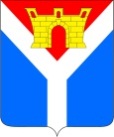 АДМИНИСТРАЦИЯ УСТЬ-ЛАБИНСКОГО ГОРОДСКОГО ПОСЕЛЕНИЯ  УСТЬ-ЛАБИНСКОГО РАЙОНА П О С Т А Н О В Л Е Н И Еот 07.10.2022									            № 687г. Усть-ЛабинскО внесении изменений в постановление администрации Усть-Лабинского городского поселения Усть-Лабинского района от 29 декабря 2021 г. № 1177«Об утверждении муниципальной программы «Осуществление экологического просвещения, организации экологического воспитания и формирования экологической культуры в области обращения с твердыми коммунальными отходами»В соответствии с решением Совета Усть-Лабинского городского поселения Усть-Лабинского района от 26 сентября 2022 г. № 3 протокол № 43 «О внесении изменений в решение Совета Усть-Лабинского городского поселения Усть-Лабинского района от 20 декабря 2021 года № 3 протокол № 36 «О бюджете Усть-Лабинского городского поселения Усть-Лабинского района на 2022 год и на плановый период 2023 и 2024 годов» п о с т а н о в л я ю:1. Внести в постановление администрации Усть-Лабинского городского поселения Усть-Лабинского района от 29 декабря 2021 г. № 1177 «Об утверждении муниципальной программы «Осуществление экологического просвещения, организации экологического воспитания и формирования экологической культуры в области обращения с твердыми коммунальными отходами» следующие изменения:1) пункт 3 изложить в следующей редакции:«3. Контроль за выполнением настоящего постановления возложить на исполняющего обязанности заместителя главы Усть-Лабинского городского поселения Усть-Лабинского района Полякова Ю. А.»;2) в приложении позицию «Объем финансирования муниципальной программы, тыс. рублей» паспорта муниципальной программы «Осуществление экологического просвещения, организации экологического воспитания и формирования экологической культуры в области обращения с твердыми коммунальными отходами» изложить в следующей редакции:«    »;3) приложение 2 к муниципальной программе «Осуществление экологического просвещения, организации экологического воспитания и формирования экологической культуры в области обращения с твердыми коммунальными отходами» изложить в новой редакции согласно приложению к настоящему постановлению.2. Отделу по общим и организационным вопросам администрации 
Усть-Лабинского городского поселения Усть-Лабинского района 
(Владимирова М.А.) разместить настоящее постановление на официальном сайте администрации Усть-Лабинского городского поселения Усть-Лабинского района в информационно-телекоммуникационной сети «Интернет».3. Настоящее постановление вступает в силу со дня его подписания.Исполняющий обязанностиглавы Усть-Лабинского городского поселенияУсть-Лабинского района                                                                   А. Г. ТитаренкоПРИЛОЖЕНИЕ к постановлению администрацииУсть-Лабинского городского поселенияУсть-Лабинского района от 07.10.2022 № 687«ПРИЛОЖЕНИЕ №2			 к муниципальной программе«Осуществление экологического просвещения, организации экологического воспитания и формирования экологической культуры в области обращения с твердыми коммунальными отходами»   ПЕРЕЧЕНЬ основных мероприятий муниципальной программы«Осуществление экологического просвещения, организации экологического воспитания и формирования экологической культуры в области обращения с твердыми коммунальными отходами»   ».Исполняющий обязанностиначальника отдела по вопросамжилищно-коммунального хозяйстваи благоустройства администрацииУсть-Лабинского городского поселенияУсть-Лабинского района							    О.В. БугайОбъем финансирования муниципальной программы, тыс. рублей Всего, тыс.рубв разрезе источников финансированияв разрезе источников финансированияв разрезе источников финансированияв разрезе источников финансированияГоды реализацииВсего, тыс.рубфедеральный бюджет, тыс.руб.краевой бюджет, тыс.руб.местный бюджет, тыс.руб.внебюджетные источники, тыс.руб.20227,40,00,07,40,0202350,00,00,050,00,0202450,00,00,050,00,0Всего107,40,00,0107,40,0N
п/пНаименование мероприятияСтатус (*)Годы реализацииОбъем финансирования, тыс. рублейОбъем финансирования, тыс. рублейОбъем финансирования, тыс. рублейОбъем финансирования, тыс. рублейОбъем финансирования, тыс. рублейНепосредственный результат реализации мероприятияМуниципальный заказчик, исполнитель основного мероприятияN
п/пНаименование мероприятияСтатус (*)Годы реализацииВсего,тыс.руб.в разрезе источников финансированияв разрезе источников финансированияв разрезе источников финансированияв разрезе источников финансированияНепосредственный результат реализации мероприятияМуниципальный заказчик, исполнитель основного мероприятияN
п/пНаименование мероприятияСтатус (*)Годы реализацииВсего,тыс.руб.федеральный бюджет, тыс.руб.краевой бюджет, тыс.руб.местный бюджет, тыс.руб.Внебюджетные источники, тыс.руб.Непосредственный результат реализации мероприятияМуниципальный заказчик, исполнитель основного мероприятия12345678910111Цель 1Повышение уровня экологического просвещения населения на территории Усть-Лабинского городского поселения, а также организация экологического воспитания и формирования экологической культуры в области обращения с твердыми коммунальными отходамиПовышение уровня экологического просвещения населения на территории Усть-Лабинского городского поселения, а также организация экологического воспитания и формирования экологической культуры в области обращения с твердыми коммунальными отходамиПовышение уровня экологического просвещения населения на территории Усть-Лабинского городского поселения, а также организация экологического воспитания и формирования экологической культуры в области обращения с твердыми коммунальными отходамиПовышение уровня экологического просвещения населения на территории Усть-Лабинского городского поселения, а также организация экологического воспитания и формирования экологической культуры в области обращения с твердыми коммунальными отходамиПовышение уровня экологического просвещения населения на территории Усть-Лабинского городского поселения, а также организация экологического воспитания и формирования экологической культуры в области обращения с твердыми коммунальными отходамиПовышение уровня экологического просвещения населения на территории Усть-Лабинского городского поселения, а также организация экологического воспитания и формирования экологической культуры в области обращения с твердыми коммунальными отходамиПовышение уровня экологического просвещения населения на территории Усть-Лабинского городского поселения, а также организация экологического воспитания и формирования экологической культуры в области обращения с твердыми коммунальными отходамиПовышение уровня экологического просвещения населения на территории Усть-Лабинского городского поселения, а также организация экологического воспитания и формирования экологической культуры в области обращения с твердыми коммунальными отходамиПовышение уровня экологического просвещения населения на территории Усть-Лабинского городского поселения, а также организация экологического воспитания и формирования экологической культуры в области обращения с твердыми коммунальными отходами1.1Задача 1Реализация мероприятий, направленных на достижение экологического просвещения, воспитания и формирования экологической культуры, информирование населения о правильном обращении с твердыми коммунальными отходамиРеализация мероприятий, направленных на достижение экологического просвещения, воспитания и формирования экологической культуры, информирование населения о правильном обращении с твердыми коммунальными отходамиРеализация мероприятий, направленных на достижение экологического просвещения, воспитания и формирования экологической культуры, информирование населения о правильном обращении с твердыми коммунальными отходамиРеализация мероприятий, направленных на достижение экологического просвещения, воспитания и формирования экологической культуры, информирование населения о правильном обращении с твердыми коммунальными отходамиРеализация мероприятий, направленных на достижение экологического просвещения, воспитания и формирования экологической культуры, информирование населения о правильном обращении с твердыми коммунальными отходамиРеализация мероприятий, направленных на достижение экологического просвещения, воспитания и формирования экологической культуры, информирование населения о правильном обращении с твердыми коммунальными отходамиРеализация мероприятий, направленных на достижение экологического просвещения, воспитания и формирования экологической культуры, информирование населения о правильном обращении с твердыми коммунальными отходамиРеализация мероприятий, направленных на достижение экологического просвещения, воспитания и формирования экологической культуры, информирование населения о правильном обращении с твердыми коммунальными отходамиРеализация мероприятий, направленных на достижение экологического просвещения, воспитания и формирования экологической культуры, информирование населения о правильном обращении с твердыми коммунальными отходами1.1.1Изготовление печатной продукции (изготовление листовок, буклетов, памяток с экологической тематикой)20227,40,00,07,40,0Экологическое воспитаниеОтдел по вопросам жилищно-коммунального хозяйства и благоустройства Усть-Лабинского городского поселения Усть-Лабинского района, МКУ УГП «АТУ»1.1.1Изготовление печатной продукции (изготовление листовок, буклетов, памяток с экологической тематикой)202350,00,00,050,00,0Экологическое воспитаниеОтдел по вопросам жилищно-коммунального хозяйства и благоустройства Усть-Лабинского городского поселения Усть-Лабинского района, МКУ УГП «АТУ»1.1.1Изготовление печатной продукции (изготовление листовок, буклетов, памяток с экологической тематикой)202450,00,00,050,00,0Экологическое воспитаниеОтдел по вопросам жилищно-коммунального хозяйства и благоустройства Усть-Лабинского городского поселения Усть-Лабинского района, МКУ УГП «АТУ»1.1.1Изготовление печатной продукции (изготовление листовок, буклетов, памяток с экологической тематикой)всего 107,40,00,0107,40,0ХОтдел по вопросам жилищно-коммунального хозяйства и благоустройства Усть-Лабинского городского поселения Усть-Лабинского района, МКУ УГП «АТУ»1.1.2Проведение субботников и экологических акций (наведение санитарного порядка, сбор макулатуры, проведение тематических акций по раздельному сбору отходов)20220,00,00,00,00,0Экологическое воспитаниеОтдел по вопросам жилищно-коммунального хозяйства и благоустройства Усть-Лабинского городского поселения Усть-Лабинского района, МКУ УГП «АТУ» 1.1.2Проведение субботников и экологических акций (наведение санитарного порядка, сбор макулатуры, проведение тематических акций по раздельному сбору отходов)20230,00,00,00,00,0Экологическое воспитаниеОтдел по вопросам жилищно-коммунального хозяйства и благоустройства Усть-Лабинского городского поселения Усть-Лабинского района, МКУ УГП «АТУ» 1.1.2Проведение субботников и экологических акций (наведение санитарного порядка, сбор макулатуры, проведение тематических акций по раздельному сбору отходов)20240,00,00,00,00,0Экологическое воспитаниеОтдел по вопросам жилищно-коммунального хозяйства и благоустройства Усть-Лабинского городского поселения Усть-Лабинского района, МКУ УГП «АТУ» 1.1.2Проведение субботников и экологических акций (наведение санитарного порядка, сбор макулатуры, проведение тематических акций по раздельному сбору отходов)всего0,00,00,00,00,0ХОтдел по вопросам жилищно-коммунального хозяйства и благоустройства Усть-Лабинского городского поселения Усть-Лабинского района, МКУ УГП «АТУ» 1.1.3Экологическое просвещение молодежи, детей и подростков в дни школьных каникул20220,00,00,00,00,0Экологическое воспитание Отдел по вопросам жилищно-коммунального хозяйства и благоустройства Усть-Лабинского городского поселения Усть-Лабинского района, МКУ УГП «АТУ»1.1.3Экологическое просвещение молодежи, детей и подростков в дни школьных каникул20230,00,00,00,00,0Экологическое воспитание Отдел по вопросам жилищно-коммунального хозяйства и благоустройства Усть-Лабинского городского поселения Усть-Лабинского района, МКУ УГП «АТУ»1.1.3Экологическое просвещение молодежи, детей и подростков в дни школьных каникул20240,00,00,00,00,0Экологическое воспитание Отдел по вопросам жилищно-коммунального хозяйства и благоустройства Усть-Лабинского городского поселения Усть-Лабинского района, МКУ УГП «АТУ»1.1.3Экологическое просвещение молодежи, детей и подростков в дни школьных каникулвсего0,00,00,00,00,0ХОтдел по вопросам жилищно-коммунального хозяйства и благоустройства Усть-Лабинского городского поселения Усть-Лабинского района, МКУ УГП «АТУ»